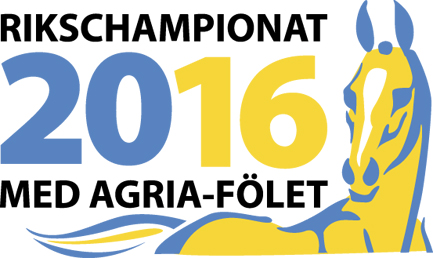 Resultat Hoppföl1 a   (36) Wellie's Bugatti (SWB) H        Mikaela Jonasson () Mikaela Jonasson ()        e.Bubalu VDL u.T. Wellie 5 e.Germus R 2a   (32) Alouette SL S       Sofie Jakobsson () Sofie Jakobsson        e.Algot (SWB) u.Coqette SL (SWB) e.Corlensky G3a (33) Moondancer H     Anette Wetterström () Anette Wetterström ()     e.Hip Hop (SWB) u.La Possitana (SWB) e.Last Liberty        			_____________________________________________4 or(28) Melbournes Capella  SIda Sundberg Abrahamsson Ida Sundberg Abrahamssone.Canterbury u.Sydney e.BurggraafSWB(35) Canonball EE HCecilia Dackemyr Cecilia Dackemyre.Canterbury 1226 u.Elegant Elephant e.Robin ZSWB